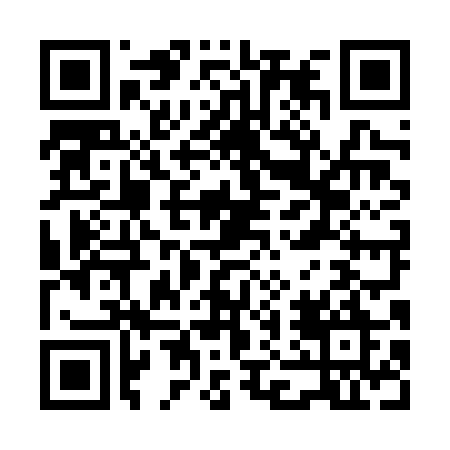 Ramadan times for Mayaguana, BahamasMon 11 Mar 2024 - Wed 10 Apr 2024High Latitude Method: NonePrayer Calculation Method: Muslim World LeagueAsar Calculation Method: ShafiPrayer times provided by https://www.salahtimes.comDateDayFajrSuhurSunriseDhuhrAsrIftarMaghribIsha11Mon5:505:507:041:024:267:007:008:1012Tue5:495:497:031:024:267:017:018:1113Wed5:485:487:021:014:267:017:018:1114Thu5:475:477:011:014:267:017:018:1115Fri5:465:467:001:014:257:027:028:1216Sat5:455:456:591:014:257:027:028:1217Sun5:445:446:591:004:257:027:028:1318Mon5:435:436:581:004:257:037:038:1319Tue5:425:426:571:004:257:037:038:1320Wed5:415:416:5612:594:257:047:048:1421Thu5:405:406:5512:594:257:047:048:1422Fri5:395:396:5412:594:247:047:048:1423Sat5:385:386:5312:594:247:057:058:1524Sun5:375:376:5212:584:247:057:058:1525Mon5:365:366:5112:584:247:057:058:1626Tue5:355:356:5012:584:247:067:068:1627Wed5:345:346:4912:574:237:067:068:1728Thu5:335:336:4812:574:237:067:068:1729Fri5:325:326:4712:574:237:077:078:1730Sat5:315:316:4612:564:237:077:078:1831Sun5:305:306:4512:564:227:077:078:181Mon5:295:296:4412:564:227:087:088:192Tue5:285:286:4312:564:227:087:088:193Wed5:275:276:4212:554:227:087:088:204Thu5:265:266:4212:554:217:097:098:205Fri5:255:256:4112:554:217:097:098:206Sat5:245:246:4012:544:217:097:098:217Sun5:235:236:3912:544:207:107:108:218Mon5:225:226:3812:544:207:107:108:229Tue5:215:216:3712:544:207:117:118:2210Wed5:205:206:3612:534:197:117:118:23